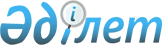 "Курчатов қаласының 2014-2016 жылдарға арналған бюджеті туралы" 2013 жылғы 27 желтоқсандағы № 20/131-V Курчатов қалалық мәслихатының шешіміне өзгерістер енгізу туралы
					
			Күшін жойған
			
			
		
					Шығыс Қазақстан облысы Курчатов қалалық мәслихатының 2014 жылғы 20 наурыздағы № 21/150-V шешімі. Шығыс Қазақстан облысының Әділет департаментінде 2014 жылғы 08 сәуірде № 3220 болып тіркелді. Шешімнің қабылдау мерзімінің өтуіне байланысты қолдану тоқтатылды - (Шығыс Қазақстан облысы Курчатов қалалық мәслихаты аппаратының 2014 жылғы 26 желтоқсандағы № 342 хаты)

      Ескерту. Шешімнің қабылдау мерзімінің өтуіне байланысты қолдану тоқтатылды - (Шығыс Қазақстан облысы Курчатов қалалық мәслихаты аппаратының 26.12.2014 № 342 хаты).      РҚАО-ның ескертпесі.

      Құжаттың мәтінінде түпнұсқаның пунктуациясы мен орфографиясы сақталған.

      

      

      Қазақстан Республикасының 2008 жылғы 04 желтоқсандағы Бюджеттік кодексінің 106-бабына, Қазақстан Республикасының 2001 жылғы 23 қаңтардағы «Қазақстан Республикасындағы жергілікті мемлекеттік басқару және өзін-өзі басқару туралы» Заңының 6-бабы 1-тармағы 1) тармақшасына сәйкес Курчатов қалалық мәслихаты ШЕШТІ:



      1. «Курчатов қаласының 2014-2016 жылдарға арналған бюджеті туралы» 2013 жылғы 27 желтоқсандағы № 20/131-V (нормативтік құқықтық актілерді мемлекеттік тіркеу тізіліміне 3146 нөмірімен тіркелген, облыстық «7 дней» газетінің 2014 жылғы 23 қаңтардағы № 4 санында жарияланған) мәслихат шешіміне келесі өзгерістер енгізілсін:



      1-тармақтағы: 1)-6)-тармақшалары мынадай мазмұнда жазылсын:

      «1) кірістер – 1 708 748,0 мың теңге, соның ішінде:

      салықтық түсімдер – 682 090,0 мың теңге;

      салықтық емес түсімдер – 7 445, 0 мың теңге;

      негізгі капиталды сатудан түсетін түсімдер – 24 462,0 мың теңге;

      трансферттердің түсімдері – 994 751,0 мың теңге;

      2) шығындар – 1 825 195,5 мың теңге;

      3) таза бюджеттік кредит беру – 48 890,0 мың теңге, соның ішінде:

      бюджеттік кредиттер – 48 890,0 мың теңге;

      бюджеттік кредиттерді өтеу – 0,0 мың теңге;

      4) қаржы активтерімен жасалатын операциялар бойынша сальдо – 0,0 мың теңге, соның ішінде:

      қаржы активтерін сатып алу – 0,0 мың теңге;

      мемлекеттің қаржы активтерін сатудан түсетін түсімдер – 0,0 мың теңге;

      5) бюджет тапшылығы (профициті) – - 165 337,5 мың теңге;

      6) тапшылықты қаржыландыру – 165 337,5 мың теңге»;



      1-қосымша осы шешімнің 1-қосымшасына сәйкес келесі мазмұнда жазылсын.



      2. Осы шешім 2014 жылғы 1 қаңтардан бастап қолданысқа енгізіледі.

      

      

      Сессия төрағасы                               В. Дмитропавленко

      

      

      Курчатов қалалық

      мәслихатының хатшысы                              Г. Қарымбаева

Курчатов қалалық мәслихатының

2014 жылғы 20 наурыздағы № 21/150-V

шешіміне 1 қосымша 

Курчатов қаласының 2014 жылға арналған бюджеті
					© 2012. Қазақстан Республикасы Әділет министрлігінің «Қазақстан Республикасының Заңнама және құқықтық ақпарат институты» ШЖҚ РМК
				сана

тыСыны

быІшкі

сыны

быЕрек

шелі

гіКірістер атауы2014 жыл

(мың теңге)1Кірістер1 708 748,01Салықтық түсімдер682 090,001Табыс салығы248 949,02Жеке табыс салығы248 949,001Төлем көзінен салық салынатын табыстардан ұсталатын жеке табыс салығы208 837,002Төлем көзінен салық салынбайтын табыстардан ұсталатын жеке табыс салығы17 942,004Төлем көзінен салық салынатын шетелдік азаматтар табыстарынан ұсталатын жеке табыс салығы22 170,003Әлеуметтік салық230 171,01Әлеуметтік салық230 171,001Әлеуметтік салық230 171,004Меншікке салынатын салықтар177 229,01Мүлікке салынатын салықтар119 793,001Заңды тұлғалардың және жеке кәсіпкерлердің мүлкіне салынатын салық118 316,002Жеке тұлғалардың мүлкіне салынатын салық1 477,03Жер салығы34 228,002Елді мекендер жерлеріне жеке тұлғалардан алынатын жер салығы2 223,008Елді мекендер жерлеріне заңды тұлғалардан, жеке кәсіпкерлерден, жеке нотариустар мен адвокаттардан алынатын жер салығы32 005,04Көлік құралдарына салынатын салық23 089,001Заңды тұлғалардан көлік құралдарына салынатын салық8 298,002Жеке тұлғалардан көлік құралдарына салынатын салық14 791,05Бірыңғай жер салығы119,001Бірыңғай жер салығы119,005Тауарларға, жұмыстарға және қызметтерге салынатын ішкі салықтар23 377,02Акциздер1 122,096Заңды және жеке тұлғалар бөлшек саудада өткізетін, сондай-ақ өзінің өндірістік мұқтаждарына пайдаланылатын бензин (авиациалықты қоспағанда)957,097Заңды және жеке тұлғаларға бөлшек саудада өткізетін, сондай-ақ өз өндірістік мұқтаждарға пайдаланылатын дизель отыны165,03Табиғи және басқа ресурстарды пайдаланғаны үшін түсетін түсімдер17 173,015Жер учаскелерін пайдаланғаны үшін төлем17 173,04Кәсіпкерлік және кәсіби қызметті жүргізгені үшін алынатын алымдар5 082,001Жеке кәсіпкерлерді мемлекеттік тіркегені үшін алынатын алым346,002Жекеленген қызмет түрлерімен айналысу құқығы үшін алынатын лицензиялық алым1 104,003Заңды тұлғаларды мемлекеттік тіркегені және филиалдар мен өкілдіктерді есептік тіркегені, сондай-ақ оларды қайта тіркегені үшін алым254,005Жылжымалы мүлікті кепілдікке салуды мемлекеттік тіркегені және кеменiң немесе жасалып жатқан кеменiң ипотекасы үшін алынатын алым43,018Жылжымайтын мүлікке және олармен мәміле жасау құқығын мемлекеттік тіркегені үшін алынатын алым2 177,025Сыртқы (көрнекі) жарнаманы аудандық маңызы бар жалпыға ортақ пайдаланылатын автомобиль жолдарының бөлінген белдеуіндегі, аудандық маңызы бар қаладағы, ауылдағы, кенттегі үй-жайлардан тыс ашық кеңістіктегі жарнаманы тұрақты орналастыру объектілерінде және ауданда тіркелген көлік құралдарында орналастырғаны үшін төлемақыны қоспағанда, сыртқы (көрнекі) жарнаманы облыстық маңызы бар қаладағы үй-жайлардан тыс ашық кеңістікте және облыстық маңызы бар қалада тіркелген көлік құралдарында орналастырғаны үшін төлемақы1 158,008Заңдық мәнді іс-әрекеттерді жасағаны және (немесе) оған уәкілеттілігі бар мемлекеттік органдар немесе лауазымды адамдар құжаттар бергені үшін алынатын міндетті төлемдер2 364,01Мемлекеттік баж салығы2 364,002Мемлекеттік мекемелерге сотқа берілетін талап арыздарынан алынатын мемлекеттік бажды қоспағанда, мемлекеттік баж сотқа берілетін талап арыздардан, ерекше талап ету істері арыздарынан, ерекше жүргізілетін істер бойынша арыздардан (шағымдардан), сот бұйрығын шығару туралы өтініштерден, атқару парағының дубликатын беру туралы шағымдардан, аралық (төрелік) соттардың және шетелдік соттардың шешімдерін мәжбүрлеп орындауға атқару парағын беру туралы шағымдардың, сот актілерінің атқару парағының және өзге де құжаттардың көшірмелерін қайта беру туралы шағымдардан алынады1 004,004Азаматтық хал актiлерiн тiркегенi үшiн, сондай-ақ азаматтарға азаматтық хал актiлерiн тiркеу туралы куәлiктердi және азаматтық хал актiлерi жазбаларын өзгертуге, толықтыруға және қалпына келтiруге байланысты куәлiктердi қайтадан бергенi үшiн мемлекеттік баж806,005Шетелге баруға және Қазақстан Республикасына басқа мемлекеттерден адамдарды шақыруға құқық беретiн құжаттарды ресiмдегенi үшiн, сондай-ақ осы құжаттарға өзгерiстер енгiзгенi үшiн мемлекеттік баж103,007Қазақстан Республикасының азаматтығын алу, Қазақстан Республикасының азаматтығын қалпына келтiру және Қазақстан Республикасының азаматтығын тоқтату туралы құжаттарды ресiмдегенi үшін мемлекеттік баж18,008Тұрғылықты жерін тіркегені үшін алынатын мемлекеттік баж360,009Аңшы куәлігін бергенi (қайта ресімдеу) және оны жыл сайын тіркегені үшiн алынатын мемлекеттік баж1,010Жеке және заңды тұлғалардың азаматтық, қызметтік қаруының (аңшылық суық қаруды, белгі беретін қаруды, ұңғысыз атыс қаруын, механикалық шашыратқыштарды, көзден жас ағызатын немесе тітіркендіретін заттар толықтырылған аэрозольді және басқа құрылғыларды, үрлемелі қуаты 7,5 Дж-дан аспайтын пневматикалық қаруды қоспағанда және калибрі 4,5 мм-ге дейінгілерді қоспағанда) әрбір бірлігін тіркегені және қайта тіркегені үшін алынатын мемлекеттік баж15,012Азаматтық, қызметтік қаруды және оның оқтарын сатып алуға, сақтауға немесе сақтау мен алып жүруге, тасымалдауға, рұқсат бергені үшін алынатын мемлекеттік баж57,02Салықтық емес түсімдер7 445,001Мемлекеттік меншіктен түсетін кірістер7 373,05Мемлекеттік меншіктегі мүлікті жалға беруден түсетін кірістер7 373,008Аудандық маңызы бар қала, ауыл, кент, ауылдық округ әкімдерінің басқаруындағы мемлекеттік мүлікті жалға беруден түсетін кірістерді қоспағанда ауданның (облыстық маңызы бар қаланың) коммуналдық меншігіндегі мүлікті жалға беруден түсетін кірістер2 390,009Аудандық маңызы бар қала, ауыл, кент, ауылдық округ әкімдерінің басқаруындағы мемлекеттік мүлікті жалға беруден түсетін кірістерді қоспағанда ауданның (облыстық маңызы бар қаланың) коммуналдық меншігіндегі тұрғын үй қорынан үйлердi жалға беруден түсетін кірістер4 983,006Басқа да салықтық емес түсімдер72,01Басқа да салықтық емес түсімдер72,009Жергілікті бюджетке басқа да салықтық емес түсімдер72,03Негізгі капиталды сатудан түсетін түсімдер24 462,001Мемлекеттік мекемелерге бекітілген мемлекеттік мүлікті сату16 433,01Мемлекеттік мекемелерге бекітілген мемлекеттік мүлікті сату16 433,002Жергілікті бюджеттен қаржыландырылатын мемлекеттік мекемелерге бекітілген мүлікті сатудан түсетін түсімдер16 433,003Жерді және материалдық емес активтер сату8 029,01Жерді сату8 019,001Жер учаскелерін сатудан түсетін түсімдер8 019,02Материалдық емес активтерді сату10,002Жер учаскелерін жалдау құқығын сатқаны үшін төлем10,04Трансферттердің түсімдері994 751,002Мемлекеттік басқарудың жоғарғы тұрған органдарынан түсетін трансферттер994 751,02Облыстық бюджеттен түсетін трансферттер994 751,001Ағымдағы нысаналы трансферттер66 112,002Нысаналы даму трансферттері787 440,003Субвенциялар141 199,0Функ

цио

нал

дық

кіші

топКіші

функ

цияБюд

жет

тік

бағ

дар

лама

лар

дың

әкім

шісіБағ

дар

ламаКіші

бағ

дар

ламаАтауы2014 жыл

(мың теңге)ІІ. Шығындар1 825 195,501Жалпы сипаттағы мемлекеттік қызметтер125 741,81Мемлекеттік басқарудың жалпы функцияларын орындайтын өкілді, атқарушы және басқа органдар100 746,3112Аудан (облыстық маңызы бар қала) мәслихатының аппараты14 191,0001Аудан (облыстық маңызы бар қала) мәслихатының қызметін қамтамасыз ету жөніндегі қызметтер14 031,0003Мемлекеттік органның күрделі шығыстары160,0122Аудан (облыстық маңызы бар қала) әкімінің аппараты86 555,3001Аудан (облыстық маңызы бар қала) әкімінің қызметін қамтамасыз ету жөніндегі қызметтер81 332,0002Ақпараттық жүйелер құру1 043,3003Мемлекеттік органның күрделі шығыстары4 180,02Қаржылық қызмет17 124,5452Ауданның (облыстық маңызы бар қаланың) қаржы бөлімі17 124,5001Ауданның (областық манызы бар қаланың) бюджетін орындау және ауданның (облыстық маңызы бар қаланың) коммуналдық меншігін басқару саласындағы мемлекеттік саясатты іске асыру жөніндегі қызметтер13 515,0003Салық салу мақсатында мүлікті бағалауды жүргізу187,5010Жекешелендіру, коммуналдық меншікті басқару, жекешелендіруден кейінгі қызмет және осыған байланысты дауларды реттеу1 120,0011Коммуналдық меншікке түскен мүлікті есепке алу, сақтау, бағалау және сату90,0018Мемлекеттік органның күрделі шығыстары2 212,05Жоспарлау және статистикалық қызмет7 871,0453Ауданның (облыстық маңызы бар қаланың) экономика және бюджеттік жоспарлау бөлімі7 871,0001Экономикалық саясатты, мемлекеттік жоспарлау жүйесін қалыптастыру және дамыту және ауданды (областық маңызы бар қаланы) басқару саласындағы мемлекеттік саясатты іске асыру жөніндегі қызметтер7 617,0004Мемлекеттік органның күрделі шығыстары254,002Қорғаныс16 889,01Әскери мұқтаждар11 889,0122Аудан (облыстық маңызы бар қала) әкімінің аппараты11 889,0005Жалпыға бірдей әскери міндетті атқару шеңберіндегі іс-шаралар11 889,02Төтенше жағдайлар жөніндегі жұмыстарды ұйымдастыру5 000,0122Аудан (облыстық маңызы бар қала) әкімінің аппараты5 000,0006Аудан (облыстық маңызы бар қала) ауқымындағы төтенше жағдайлардың алдын алу және жою5 000,003Қоғамдық тәртіп, қауіпсіздік, құқықтық, сот, қылмыстық-атқару қызметі800,09Қоғамдық тәртіп және қауіпсіздік саласындағы өзге де қызметтер800,0458Ауданның (облыстық маңызы бар қаланың) тұрғын үй-коммуналдық шаруашылығы, жолаушылар көлігі және автомобиль жолдары бөлімі800,0021Елдi мекендерде жол қозғалысы қауiпсiздiгін қамтамасыз ету800,004Білім беру465 189,01Мектепке дейінгі тәрбие және оқыту82 743,0471Ауданның (облыстық маңызы бар қаланың) білім, дене шынықтыру және спорт бөлімі82 743,0003Мектепке дейінгі тәрбие ұйымдарының қызметін қамтамасыз ету47 369,0040Мектепке дейінгі білім беру ұйымдарында мемлекеттік білім беру тапсырысын іске асыруға35 374,0011Республикалық бюджеттен берілетін трансферттер есебiнен30 600,0015Жергілікті бюджет қаражаты есебінен4 774,02Бастауыш, негізгі орта және жалпы орта білім беру310 933,0471Ауданның (облыстық маңызы бар қаланың) білім, дене шынықтыру және спорт бөлімі310 933,0004Жалпы білім беру283 710,0011Республикалық бюджеттен берілетін трансферттер есебiнен3 396,0015Жергілікті бюджет қаражаты есебінен280 314,0005Балалар мен жеткіншектерге қосымша білім беру27 223,09Білім беру саласындағы өзге де қызметтер71 513,0471Ауданның (облыстық маңызы бар қаланың) білім, дене шынықтыру және спорт бөлімі63 013,0009Ауданның (облыстық маңызы бар қаланың) мемлекеттік білім беру мекемелер үшін оқулықтар мен оқу-әдістемелік кешендерді сатып алу және жеткізу10 000,0020Жетім баланы (жетім балаларды) және ата-аналарының қамқорынсыз қалған баланы (балаларды) күтіп-ұстауға қамқоршыларға (қорғаншыларға) ай сайынға ақшалай қаражат төлемі4 681,0067Ведомстволық бағыныстағы мемлекеттік мекемелерінің және ұйымдарының күрделі шығыстары48 332,0015Жергілікті бюджет қаражаты есебінен48 332,0472Ауданның (облыстық маңызы бар қаланың) құрылыс, сәулет және қала құрылысы бөлімі8 500,0037Білім беру объектілерін салу және реконструкциялау8 500,0015Жергілікті бюджет қаражаты есебінен8 500,006Әлеуметтік көмек және әлеуметтік қамсыздандыру77 965,02Әлеуметтік көмек57 029,0451Ауданның (облыстық маңызы бар қаланың) жұмыспен қамту және әлеуметтік бағдарламалар бөлімі57 029,0002Жұмыспен қамту бағдарламасы17 783,0100Қоғамдық жұмыстар13 083,0101Жұмыссыздарды кәсіптік даярлау және қайта даярлау1 886,0102Халықты жұмыспен қамту саласында азаматтарды әлеуметтік қорғау жөніндегі қосымша шаралар2 814,0005Мемлекеттік атаулы әлеуметтік көмек769,0015Жергілікті бюджет қаражаты есебінен769,0006Тұрғын үйге көмек көрсету1 711,0007Жергілікті өкілетті органдардың шешімі бойынша мұқтаж азаматтардың жекелеген топтарына әлеуметтік көмек31 390,0028Облыстық бюджеттен берілетін трансферттер есебінен28 800,0029Ауданның (облыстық маңызы бар қаланың) бюджет қаражаты есебінен2 590,0010Үйден тәрбиеленіп оқытылатын мүгедек балаларды материалдық қамтамасыз ету1 778,0014Мұқтаж азаматтарға үйде әлеуметтік көмек көрсету1 712,0015Жергілікті бюджет қаражаты есебінен1 712,001618 жасқа дейінгі балаларға мемлекеттік жәрдемақылар1 845,0017Мүгедектерді оңалту жеке бағдарламасына сәйкес, мұқтаж мүгедектерді міндетті гигиеналық құралдармен және ымдау тілі мамандарының қызмет көрсетуін, жеке көмекшілермен қамтамасыз ету41,09Әлеуметтiк көмек және әлеуметтiк қамтамасыз ету салаларындағы өзге де қызметтер20 936,0451Ауданның (облыстық маңызы бар қаланың) жұмыспен қамту және әлеуметтік бағдарламалар бөлімі20 936,0001Жергілікті деңгейде халық үшін әлеуметтік бағдарламаларды жұмыспен қамтуды қамтамасыз етуді іске асыру саласындағы мемлекеттік саясатты іске асыру жөніндегі қызметтер16 839,0011Жәрдемақыларды және басқа да әлеуметтік төлемдерді есептеу, төлеу мен жеткізу бойынша қызметтерге ақы төлеу197,0021Мемлекеттік органның күрделі шығыстары584,0025Өрлеу жобасы бойынша келісілген қаржылай көмекті енгізу3 316,0011Республикалық бюджеттен берілетін трансферттер есебiнен3 316,007Тұрғын үй-коммуналдық шаруашылық676 127,91Тұрғын үй шаруашылығы590 319,0458Ауданның (облыстық маңызы бар қаланың) тұрғын үй-коммуналдық шаруашылығы, жолаушылар көлігі және автомобиль жолдары бөлімі879,0031Кондоминиум объектісіне техникалық паспорттар дайындау879,0472Ауданның (облыстық маңызы бар қаланың) құрылыс, сәулет және қала құрылысы бөлімі589 440,0003Мемлекеттік коммуналдық тұрғын үй қорының тұрғын үйін жобалау, салу және (немесе) сатып алу589 440,0015Жергілікті бюджет қаражаты есебінен589 440,02Коммуналдық шаруашылық29 615,0458Ауданның (облыстық маңызы бар қаланың) тұрғын үй - коммуналдық шаруашылығы, жолаушылар көлігі және автомобиль жолдары бөлімі17 484,4012Сумен жабдықтау және су бұру жүйесінің жұмыс істеуі17 484,4472Ауданның (облыстық маңызы бар қаланың) құрылыс, сәулет және қала құрылысы бөлімі12 130,6006Сумен жабдықтау және су бұру жүйесін дамыту12 130,6015Жергілікті бюджет қаражаты есебінен12 130,63Елдi мекендердi абаттандыру56 193,9458Ауданның (облыстық маңызы бар қаланың) тұрғын үй - коммуналдық шаруашылығы, жолаушылар көлігі және автомобиль жолдары бөлімі56 193,9015Елді мекендердің көшелерін жарықтандыру15 509,9016Елдi мекендердiң санитариясын қамтамасыз ету14 000,0017Жерлеу орындарын ұстау және туыстары жоқ адамдарды жерлеу1 000,0018Елдi мекендердi абаттандыру және көгалдандыру25 684,008Мәдениет, спорт, туризм және ақпараттық кеңістік94 915,01Мәдениет саласындағы қызмет42 884,0455Ауданның (облыстық маңызы бар қаланың) мәдениет және тілдерді дамыту бөлімі42 884,0003Мәдени-демалыс жұмысын қолдау42 884,02Спорт6 255,0471Ауданның (облыстық маңызы бар қаланың) білім, дене шынықтыру және спорт бөлімі6 255,0014Аудандық (облыстық маңызы бар қалалық) деңгейде спорттық жарыстар өткiзу555,0015Әртүрлi спорт түрлерi бойынша аудан (облыстық маңызы бар қала) құрама командаларының мүшелерiн дайындау және олардың облыстық спорт жарыстарына қатысуы5 700,03Ақпараттық кеңістік15 921,0455Ауданның (облыстық маңызы бар қаланың) мәдениет және тілдерді дамыту бөлімі13 737,0006Аудандық (қалалық) кітапханалардың жұмыс істеуі7 328,0007Мемлекеттік тілді және Қазақстан халықтарының басқа да тілдерін дамыту6 409,0456Ауданның (облыстық маңызы бар қаланың) ішкі саясат бөлімі2 184,0002Газеттер мен журналдар арқылы мемлекеттік ақпараттық саясат жүргізу жөніндегі қызметтер2 016,0005Телерадио хабарларын тарату арқылы мемлекеттік ақпараттық саясатты жүргізу жөніндегі қызметтер168,09Мәдениет, спорт, туризм және ақпараттық кеңестікті ұйымдастыру жөніндегі өзге де қызметтер29 855,0455Ауданның (облыстық маңызы бар қаланың) мәдениет және тілдерді дамыту бөлімі12 261,0001Жергілікті деңгейде тілдерді және мәдениетті дамыту саласындағы мемлекеттік саясатты іске асыру жөніндегі қызметтер8 527,0010Мемлекеттік органның күрделі шығыстары34,0032Ведомстволық бағыныстағы мемлекеттік мекемелерінің және ұйымдарының күрделі шығыстары3 700,0456Ауданның (облыстық маңызы бар қаланың) ішкі саясат бөлімі17 594,0001Жергілікті деңгейде ақпарат, мемлекеттілікті нығайту және азаматтардың әлеуметтік сенімділігін қалыптастыру саласында мемлекеттік саясатты іске асыру жөніндегі қызметтер10 392,0003Жастар саясаты саласында іс-шараларды іске асыру6 782,0006Мемлекеттік органның күрделі шығыстары122,0032Ведомстволық бағыныстағы мемлекеттік мекемелерінің және ұйымдарының күрделі шығыстары298,009Отын–энергетикалық кешені және жер қойнауын пайдалану6 266,29Отын–энергетикалық кешені және жер қойнауын пайдалану саласындағы басқа да қызметтер6 266,2472Ауданның (облыстық маңызы бар қаланың) құрылыс, сәулет және қала құрылысы бөлімі6 266,2009Жылу-энергетикалық жүйені дамыту6 266,2015Жергілікті бюджет қаражаты есебінен6 266,210Ауыл, су, орман, балық шаруашылығы, ерекше қорғалатын табиғат аумақтар, қоршаған ортаны және жануарлар дүниесін қорғау, жер қатынастары19 064,01Ауыл шаруашылығы18 720,0460Ауданның (облыстық маңызы бар қаланың) ауыл шаруашылығы, ветеринария және жер қатынастары бөлімі18 720,0001Ауданның (облыстық маңызы бар қаланың) аумағында жергілікті деңгейде ауыл шаруашылығы, ветеринария және жер қатынастары саласында мемлекеттік саясатты іске асыру бойынша қызметтер12 031,0009Елдi мекендердi жер-шаруашылық орналастыру6 000,0012Қаңғыбас иттер мен мысықтарды аулауды және жоюды ұйымдастыру582,0014Ауыл шаруашылығы жануарларын бірдейлендіру жөніндегі іс-шараларды жүргізу107,09Ауыл, су, орман, балық шаруашылығы, қоршаған ортаны қорғау және жер қатынастары саласындағы басқа да қызметтер344,0460Ауданның (облыстық маңызы бар қаланың) ауыл шаруашылығы, ветеринария және жер қатынастары бөлімі344,0015Эпизоотияға қарсы іс-шаралар жүргізу344,011Өнеркәсіп, сәулет, қала құрылысы және құрылыс қызметі9 476,02Сәулет, қала құрылысы және құрылыс қызметі9 476,0472Ауданның (облыстық маңызы бар қаланың) құрылыс, сәулет және қала құрылысы бөлімі9 476,0001Жергілікті деңгейде құрылыс, сәулет және қала құрылысы саласындағы мемлекеттік саясатты іске асыру жөніндегі қызметтер9 076,0015Мемлекеттік органның күрделі шығыстары400,012Көлік және коммуникация27 415,01Автомобиль көлігі27 415,0458Ауданның (облыстық маңызы бар қаланың) тұрғын үй -коммуналдық шаруашылығы, жолаушылар көлігі және автомобиль жолдары бөлімі27 415,0023Автомобиль жолдарының жұмыс істеуін қамтамасыз ету27 415,013Басқалары253 371,29Басқалары253 371,2452Ауданның (облыстық маңызы бар қаланың) қаржы бөлімі13 900,0012Ауданның (облыстық маңызы бар қаланың) жергілікті атқарушы органының резерві13 900,0100Ауданның (облыстық маңызы бар қаланың) аумағындағы табиғи және техногендік сипаттағы төтенше жағдайларды жоюға арналған ауданның (облыстық маңызы бар қаланың) жергілікті атқарушы органының төтенше резерві200,0101Шұғыл шығындарға арналған ауданның (облыстық маңызы бар қаланың) жергілікті атқарушы органының резерві13 600,0102Соттардың шешiмдерi бойынша мiндеттемелердi орындауға арналған ауданның (облыстық маңызы бар қаланың) жергілікті атқарушы органының резерві100,0458Ауданның (облыстық маңызы бар қаланың) тұрғын үй -коммуналдық шаруашылығы, жолаушылар көлігі және автомобиль жолдары12 846,2001Жергілікті деңгейде тұрғын үй-коммуналдық шаруашылығы, жолаушылар көлігі және автомобиль жолдары саласындағы мемлекеттік саясатты іске асыру жөніндегі қызметтер12 446,2013Мемлекеттік органның күрделі шығыстары400,0471Ауданның (облыстық маңызы бар қаланың) білім, дене шынықтыру және спорт бөлімі19 383,0001Білім, дене шынықтыру және спорт бөлімі қызметін қамтамасыз ету15 617,0018Мемлекеттік органның күрделі шығыстары3 766,0472Ауданның (облыстық маңызы бар қаланың) құрылыс, сәулет және қала құрылысы бөлімі198 000,0085Моноқалаларды дамытудың 2012 - 2020 жылдарға арналған бағдарламасы шеңберінде бюджеттік инвестициялық жобаларды іске асыру198 000,0011Республикалық бюджеттен берілетін трансферттер есебiнен180 000,0015Жергілікті бюджет қаражаты есебінен18 000,0493Ауданның (облыстық маңызы бар қаланың) кәсіпкерлік, өнеркәсіп және туризм бөлімі9 242,0001Жергілікті деңгейде кәсіпкерлікті, өнеркәсіпті және туризмді дамыту саласындағы мемлекеттік саясатты іске асыру жөніндегі қызметтер9 200,0003Мемлекеттік органның күрделі шығыстары42,014Борышқа қызмет көрсету5,01Борышқа қызмет көрсету5,0452Ауданның (облыстық маңызы бар қаланың) қаржы бөлімі5,0013Жергілікті атқарушы органдардың облыстық бюджеттен қарыздар бойынша сыйақылар мен өзге де төлемдерді төлеу бойынша борышына қызмет көрсету5,015Трансферттер51 970,41Трансферттер51 970,4452Ауданның (облыстық маңызы бар қаланың) қаржы бөлімі51 970,4006Пайдаланылмаған (толық пайдаланылмаған) нысаналы трансферттерді қайтару51 970,4III. Таза бюджеттік несиелендіру48 890,0Бюджеттік несиелер48 890,013Басқалары48 890,09Басқалары48 890,0493Ауданның (облыстық маңызы бар қаланың) кәсіпкерлік, өнеркәсіп және туризм бөлімі48 890,0008Моноқалалырды кәсіпкерлікті дамытуға жәрдемдесуге кредиттер беру48 890,0013Республикалық бюджеттен берілетін трансферттер есебiнен48 890,05Бюджеттік несиелерді жабу0,0IV. Қаржылық активтермен операциялар жөніндегі сальдо0,0Қаржылық активтерді сатып алу0,06Қаржылық активтерді сатудан мемлекетке түсетін түсімдер0,0V. Бюджет тапшылығы (профициті)-165 337,5VI. Бюджет тапшылығын қаржыландыру (профицитті пайдалану)165 337,57Қарыздар түсімі48 890,001Мемлекеттік ішкі қарыздар48 890,02Қарыз алу келісім шарттары48 890,003Ауданның (облыстық маңызы бар қаланың) жергілікті атқарушы органы алатын қарыздар48 890,08Бюджет қаражаттарының пайдаланылатын қалдықтары116 447,51Бюджет қаражатының бос қалдықтары116 447,501Бюджет қаражатының бос қалдықтары116 447,5